St. Paul’s Lutheran Church and Schools
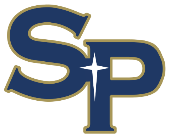 May  2023May  2023May  2023May  2023May  2023►SunMonTueWedThuFriSat1 2 3  6:30 am Men’s Bible Study Breakfast8:05 Day SchoolChapel6:30 pm “Connect to Disciple” Bible Study4 9:00 am National Day of Prayer Service9:30 am Ladies Bible Study6:00 pm 1st Thursday Bible Study5 9:30 am Preschool Chapel7:00 pmSpring Musical – “Jonah’s Druthers”6 11:00 am-12:30 pmWomen Reading God’s Word in Community7 8:30 am Sunday School & Bible Classes9:30 am Worship Service2:00-4:00 pm Adult Basketball8 9 7:00 pm PTL Meeting10 8:05 Day SchoolChapel6:30 pm “Connect to Disciple” Bible Study11 9:30 am Ladies Bible Study9:30 am Preschool Chapel12 11:00 am Parish Fellowship Meeting7:00-9:00 pmEuchre Party13 No Sat. morning Bible Study14     Mother’s Day8:30 am Sunday School & Bible Classes9:30 am Worship Service w/Communion   15 Day School Tack and Field Day at Jane’s Park-all day7:00 pm BoardMeetings16 6:30 pm Board of Lay Ministry Meeting17 6:30 am Men’s Bible Study Breakfast8:05 Day SchoolChapel7:00 pm Ascension Eve Service18 9:30 am Ladies Bible Study19 9:30 am Preschool Chapel20 11:00 am-12:30 pmWomen Reading God’s Word in Community21     Confirmation Sunday8:30 am Sunday School & Bible Classes9:30 am Worship Service with8th Grade Confirmation – Luncheon Reception to follow in the Bethany Room2:00-4:00 pm Adult Basketball22 7:00 Parish PlanningCouncil Meeting23     Last Day of Preschool6:00 pm PreschoolProgramNothern Indiana District24  Last Day of School8:05 Day SchoolChapel7:00 pm Kindergarten & 8th Grade Graduation ServicePastors Spring Conf.25 26 27 11:00 am-12:30 pmWomen Reading God’s Word in Community28 8:30 am Sunday School & Bible Classes9:30 am Worship Service w/Communion29  Memorial Day30 31 6:30 am Men’s Bible Study Breakfast6:30 pm “Connect to Disciple” Bible Study